Homework Day 3:  Inscribed Angles	Name: __________________________HN Math 3 Unit 6 Part IIDirections:  Find the value of each variable. For each circle, the dot represents the center.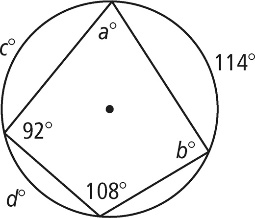 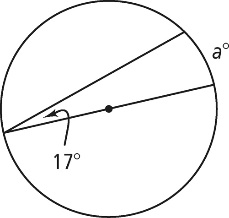 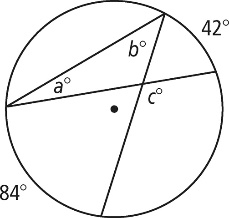 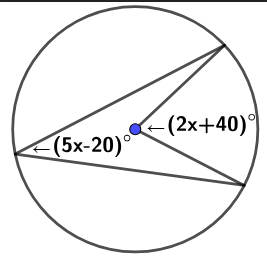 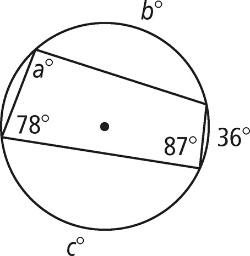 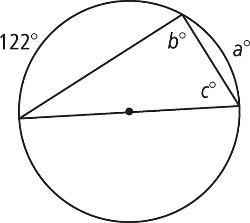 Directions:  Find the value of each variable. Lines that appear to be tangent are tangent. For each circle, the dot represents the center.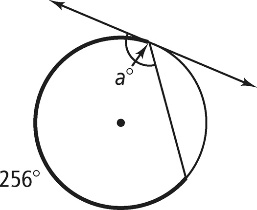 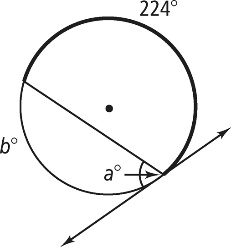 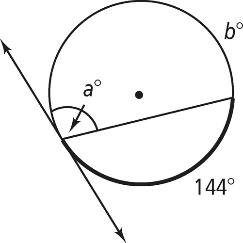 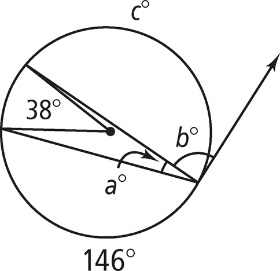 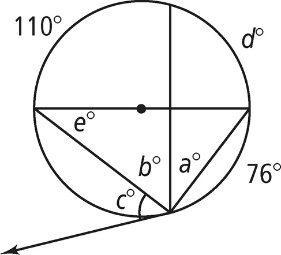 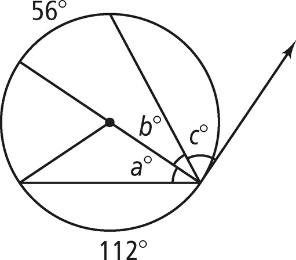 In ʘO,  is a diameter and m = 68 and m Find: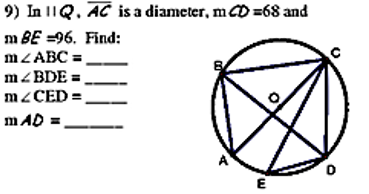 m∠ABC = _____m∠BDE = _____m∠CED = _____m= _____	